Социальный проект к 23 февраля: «Вечная память»  (с ИКТ – презентацией разработка книжки «Вечная память»)Класс: 4 «В» Срок реализации проекта: 2-3 четверть (2018- 2019 год) Учитель: Палийчук П.В. В силу последних перемен все более заметной стала утрата нашим обществом традиционного российского патриотического сознания. К сожалению, не все дети осознают важность «Защитников», понимают кто это, за что их так называют. Несколько лет назад, при вопросе в моем классе на вопрос «Что именно отмечают 23 февраля, как иначе называется этот деть?», дети стали гадать, были такие варианты, как: «День мужчин», «День детей», «День победы». Что меня не просто расстроило, а стало по-настоящему страшно за наше будущее поколение! Именно поэтому, проект, который мы организовали с учениками класса, очень важен и значим в настоящее и будущее время. Цель: формирование у обучающихся класса чувства патриотизма, активная помощь родителей в участии создания проекта. Задачи:дать знания детям о Российской армии, уточнить их представления о родах войск;развивать  у детей познавательную активность, творческие способности;продолжать воспитывать у детей патриотические чувства к Родине, гордость за нашу историю;развивать и обогащать речь детей, повышать эрудицию и интеллект;проводить работу с родителями, привлекая их к патриотическому воспитанию детей в семье. Этапы проекта: Подготовительный этап. Составление плана действий и реализации проекта. Разработка проекта. Проговаривание важности проекта по данной теме. Подобрать методическую, научно-популярную и художественную литературу, иллюстративный материал по данной теме. Выполнение проекта.Проведение с детьми бесед о российской армии, о защитниках нашей Родины.Чтение художественной литературы детям (заучивание стихов).Рассматривание  иллюстраций, разучивание песен, танцевальных композиций, театрализованных сценок, просмотр фрагментов  видеофильмов и презентаций.Результат – защита итогового проекта, создание своей книжки «Вечная память». Как пример готового проекта, представляю свою публикацию в методичке «Реализация краеведческого принципа в обучении и воспитании школьников», где я рассказываю про свою родную бабушку – Черменину Марию Ивановну. 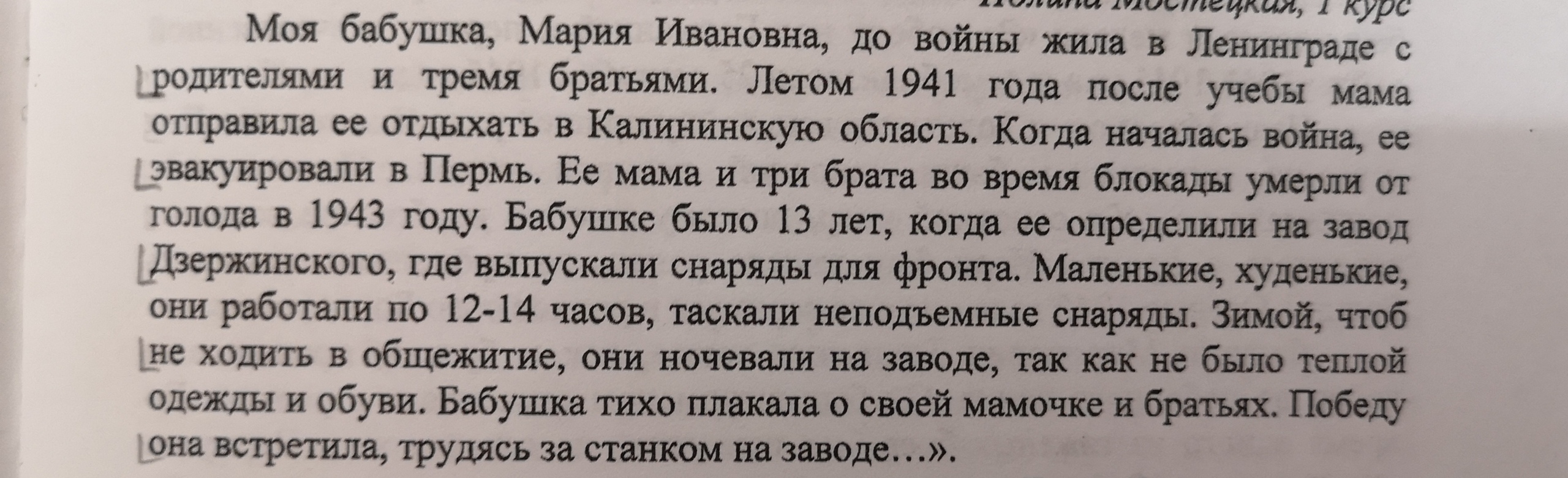 Отчет по социальному проекту в 4 «В» классе МАОУ «СОШ №120»«Вечная память»  посвященному 23 февраля, празднику «День защитника отечества»Классный руководитель: Палийчук П.В.Проект был реализован в течение 2-3 четверти 2018-2019 учебного года. Мы провели: В подготовительном этапе: Составление плана действий и реализации проекта. Разработка проекта. Проговаривание важности проекта по данной теме. Подобрать методическую, научно-популярную и художественную литературу, иллюстративный материал по данной теме. В реализации проекта: Создали свои проекты, состоящие из текста и иллюстрации. Посетили библиотеку №2 имени Н.В. Гоголя, с целью участия в мероприятии, посвященному «Дню Защитника Отечества». При подведении итогов проекта: Учувствовали в защите проекта класса, обсудили то, что удалось в реализации данного проекта, а что нет.  